Основное правило- правильный подход к сдаче экзаменаЗаранее поставь перед собой цель, которая Вам по силам. Никто не может всегда быть совершенным.Пусть достижения не всегда совпадают с идеалом, зато они Ваши личные. Не стоит бояться ошибок:Известно, что не ошибается тот, кто ничего не делает. Люди, настроенные на успех, добиваться в жизни гораздо больше, чем те, кто старается избегать неудач.Будьте уверены: Готовясь к экзамен, мысленно рисуй себе картинкупобеды, успеха.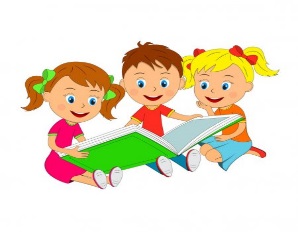 Помните! Успешность сдачи экзамена вомногом зависит от твоего настроя,Мы убеждены, что у тебя обязательно всё получиться.Желаем успеха!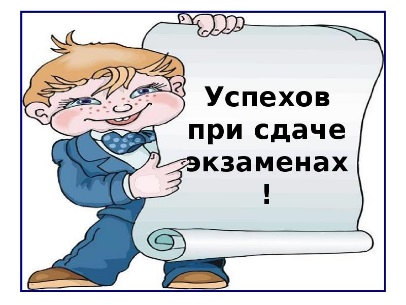 ГБПОУ «Нефтегорский государственныйтехникум»446600, Самарская область, г.Нефтегорск,пр-кт Победы,д10тел: 8(84670)2-15-73эл.почта tech _nft@samara. edu.ruhttp//neftgt.minobr63.ru/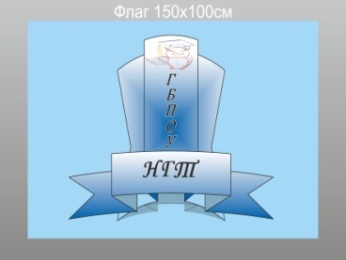            Государственное бюджетное               профессиональное учреждение
             « Нефтегорский государственный              техникум»           Самарской областиСДЕЛАЙ 9 ШАГОВ ПЕРЕД ЭКЗАМЕНОМ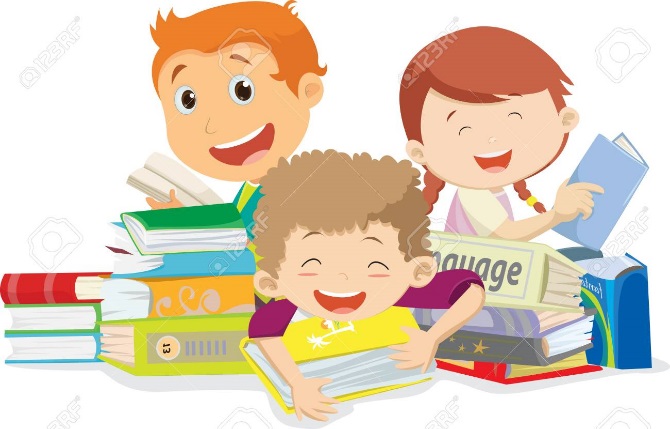 г. Нефтегорск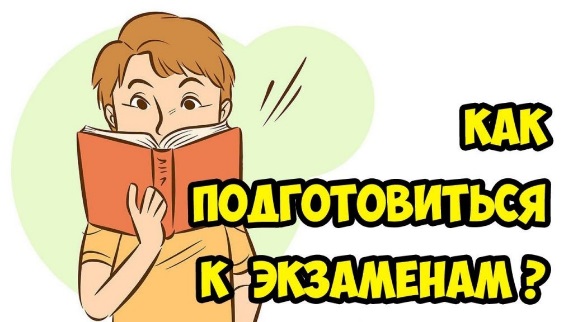 Шаг №1Начинай учить с самого трудного раздела или с того, который кажется интересным***Шаг №2Тренируйся с секундомером в руках, засекай время выполнения тостов. Делай перерывы (10-20минут) каждые 40 минут.***Шаг №3Гуляй на свежем воздухе, ходи пешком.***Шаг №4Не занимайся «до потери сознания» (лучше учи частями и повторяй выученное вечером).***Шаг №5Непосредственно перед экзаменом «зубрежку» лучше не повторять.***Шаг №6Хорошо выспись перед экзаменом.***Шаг №7Утром, перед экзаменом плотно позавтракай и возьми с собой шоколад и воду.***Шаг №8Проверь, взял ли ты всё необходимое с собой (ручку, карандаш и т.д.).Не спеши по дороге на экзамен (спешка-это отрицательное возбуждение).***Шаг №9Перед экзаменом не употребляй успокоительные средства (эффект в такой напряженной ситуации может оказаться прямо противоположным ожидаемому)ПЕРЕД ЭКЗАМЕНОМПриведите в порядок свои эмоции, соберитесь с мыслями.Входите в аудиторию с уверенностью, что всё получиться.Сядьте удобно, выпрямите спину. Подумайте о том, что вы выше всех, умнее, хитрее, и у вас всё получиться.Сосредоточьтесь на словах «Я спокоен, я совершенно спокоен».***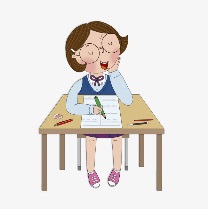 Экзамен-сложная стрессовая ситуация, и очень важно не теряться в экстремальной обстановке и уметь владеть своими эмоциями!